АДМИНИСТРАЦИЯМУНИЦИПАЛЬНОГООБРАЗОВАНИЯИВАНОВСКИЙ  СЕЛЬСОВЕТОРЕНБУРГСКОГО РАЙОНАОРЕНБУРГСКОЙ ОБЛАСТИПОСТАНОВЛЕНИЕПРОЕКТ            № 000-п«О предоставлении разрешения на отклонение от предельных параметров разрешенного строительства, реконструкции объектов капитального строительства для земельных участков с кадастровыми номерами: 56:21:0903001:7687, 56:21:0903001:7686, 56:21:0903001:7683, 56:21:0903001:7682, 56:21:0903001:7676, 56:21:0903001:7677, 56:21:0903001:7680, 56:21:0903001:7681, 56:21:0903001:7143, 56:21:0903001:7752, 56:21:0903001:7748, 56:21:0903001:7764»В соответствии со ст. 40 Градостроительного кодекса РФ, Федеральным законом от 06.10.2003 № 131-ФЗ «Об общих принципах организации местного самоуправления в Российской Федерации», Уставом муниципального образования Ивановский сельсовет Оренбургского района Оренбургской области, Положением «О порядке организации и проведения публичных слушаний в муниципальном образовании Ивановский сельсовет Оренбургского района», утвержденным Решением Совета депутатов муниципального образования Ивановский сельсовет Оренбургского района третьего созыва от 15.02.2017 № 71, постановлением администрации муниципального образования Ивановский сельсовет  Оренбургского района  от 06.07.2021 № 214-п «О назначении и проведении публичных слушаний по вопросу рассмотрения проекта решения о предоставлении разрешения на отклонение от предельных параметров разрешенного строительства, реконструкции объектов капитального строительства для земельных участков с кадастровыми номерами: 56:21:0903001:7687, 56:21:0903001:7686, 56:21:0903001:7683, 56:21:0903001:7682, 56:21:0903001:7676, 56:21:0903001:7677, 56:21:0903001:7680, 56:21:0903001:7681, 56:21:0903001:7143, 56:21:0903001:7752, 56:21:0903001:7748, 56:21:0903001:7764», учитывая заключение о результатах проведения публичных слушаний от 00.00.2021 (на основании протокола проведения собрания участников публичных слушаний от 00.00.2021»:1. Предоставить разрешение на отклонение от предельных параметров разрешенного строительства, реконструкции объектов капитального строительства, а именно: 1.1. Для земельного участка с кадастровым номером 56:21:0903001:7687 (адрес: Российская Федерация, Оренбургская область, Оренбургский район, Ивановский сельсовет, село Ивановка, площадь  – 131 кв.м.) изменить предельные параметры разрешенного строительства – отступ от красной линии со стороны улицы по восточной границе земельного участка с 5,00 м. до 1,00 м., отступ от красной линии со стороны улицы по южной стороне земельного участка с 5,00 м. до 3,00 м. согласно приложенной заявителем схеме, являющейся Приложением к настоящему Постановлению;1.2. Для земельного участка с кадастровым номером 56:21:0903001:7686 (адрес: Российская Федерация, Оренбургская область, Оренбургский район, Ивановский сельсовет, село Ивановка, площадь  – 132 кв.м.) изменить предельные параметры разрешенного строительства – отступ от красной линии со стороны улицы по западной стороне земельного участка с 5,00 м. до 1,00 м., отступ от красной линии со стороны улицы по южной стороне земельного участка с 5,00 м. до 3,00 м. согласно приложенной заявителем схеме, являющейся Приложением к настоящему Постановлению;1.3. Для земельного участка с кадастровым номером 56:21:0903001:7683 (адрес: Российская Федерация, Оренбургская область, Оренбургский район, Ивановский сельсовет, село Ивановка, площадь  – 130 кв.м.) изменить предельные параметры разрешенного строительства – отступ от красной линии со стороны улицы с 5,00 м. до 1,00 м. согласно приложенной заявителем схеме, являющейся Приложением к настоящему Постановлению;1.4. Для земельного участка с кадастровым номером 56:21:0903001:7682 (адрес: Российская Федерация, Оренбургская область, Оренбургский район, Ивановский сельсовет, село Ивановка, площадь  – 129 кв.м.) изменить предельные параметры разрешенного строительства – отступ от красной линии со стороны улицы с 5,00 м. до 1,00 м. согласно приложенной заявителем схеме, являющейся Приложением к настоящему Постановлению;1.5. Для земельного участка с кадастровым номером 56:21:0903001:7676 (адрес: Российская Федерация, Оренбургская область, Оренбургский район, Ивановский сельсовет, село Ивановка, площадь  – 149 кв.м.) изменить предельные параметры разрешенного строительства – отступ от красной линии со стороны улицы по западной границе земельного участка с 5,00 м. до 1,00 м., отступ от красной линии со стороны улицы по северной стороне земельного участка с 5,00 м. до 3,00 м. согласно приложенной заявителем схеме, являющейся Приложением к настоящему Постановлению;1.6. Для земельного участка с кадастровым номером 56:21:0903001:7677 (адрес: Российская Федерация, Оренбургская область, Оренбургский район, Ивановский сельсовет, село Ивановка, площадь  – 133 кв.м.) изменить предельные параметры разрешенного строительства – отступ от красной линии со стороны улицы по восточной границе земельного участка с 5,00 м. до 1,00 м., отступ от красной линии со стороны улицы по северной стороне земельного участка с 5,00 м. до 3,00 м. согласно приложенной заявителем схеме, являющейся Приложением к настоящему Постановлению;1.7. Для земельного участка с кадастровым номером 56:21:0903001:7680 (адрес: Российская Федерация, Оренбургская область, Оренбургский район, Ивановский сельсовет, село Ивановка, площадь  – 123 кв.м.) изменить предельные параметры разрешенного строительства – отступ от красной линии со стороны улицы с 5,00 м. до 1,00 м. согласно приложенной заявителем схеме, являющейся Приложением к настоящему Постановлению;1.8. Для земельного участка с кадастровым номером 56:21:0903001:7681 (адрес: Российская Федерация, Оренбургская область, Оренбургский район, Ивановский сельсовет, село Ивановка, площадь  – 122 кв.м.) изменить предельные параметры разрешенного строительства – отступ от красной линии со стороны улицы с 5,00 м. до 1,00 м. согласно приложенной заявителем схеме, являющейся Приложением к настоящему Постановлению;1.9. Для земельного участка с кадастровым номером 56:21:0903001:7143 (адрес: Российская Федерация, Оренбургская область, Оренбургский район, Ивановский сельсовет, село Ивановка, площадь  – 608 кв.м.) изменить предельные параметры разрешенного строительства – отступ от красной линии со стороны улицы по восточной границе земельного участка с 5,00 м. до 1,00 м., отступ от красной линии со стороны улицы по южной стороне земельного участка с 5,00 м. до 1,00 м., отступ от красной линии со стороны улицы по западной стороне земельного участка с 5,00 м. до 1,00 м. согласно приложенной заявителем схеме, являющейся Приложением к настоящему Постановлению;1.10. Для земельного участка с кадастровым номером 56:21:0903001:7752 (адрес: Российская Федерация, Оренбургская область, Оренбургский район, Ивановский сельсовет, село Ивановка, площадь  – 163 кв.м.) изменить предельные параметры разрешенного строительства – отступ от красной линии со стороны улицы по западной границе земельного участка с 5,00 м. до 1,00 м., отступ от красной линии со стороны улицы по северной стороне земельного участка с 5,00 м. до 3,00 м. согласно приложенной заявителем схеме, являющейся Приложением к настоящему Постановлению;1.11. Для земельного участка с кадастровым номером 56:21:0903001:7748 (адрес: Российская Федерация, Оренбургская область, Оренбургский район, Ивановский сельсовет, село Ивановка, площадь  – 145 кв.м.) изменить предельные параметры разрешенного строительства – отступ от красной линии со стороны улицы по западной стороне земельного участка с 5,00 м. до 1,00 м., отступ от красной линии со стороны улицы по южной стороне земельного участка с 5,00 м. до 3,00 м. согласно приложенной заявителем схеме, являющейся Приложением к настоящему Постановлению;1.12. Для земельного участка с кадастровым номером 56:21:0903001:7764 (адрес: Российская Федерация, Оренбургская область, Оренбургский район, Ивановский сельсовет, село Ивановка, площадь  – 855 кв.м.) изменить предельные параметры разрешенного строительства – отступ от красной линии со стороны улицы по восточной границе земельного участка с 5,00 м. до 1,00 м., отступ от красной линии со стороны смежного земельного участка с кадастровым номером 56:21:0903001:7703 с 3,00 м. до 1,00 м., отступ от красной линии со стороны улицы по западной стороне земельного участка с 5,00 м. до 2,00 м. согласно приложенной заявителем схеме, являющейся Приложением к настоящему Постановлению;2. Комиссии по организации и проведению публичных слушаний по вопросам землеустройства обнародовать настоящее постановление на официальном сайте муниципального образования: http://ivanovka56.ru/3. Застройщикам вести строительство жилых домов, а также служебных строений в пределах земельных участков с соблюдением охранных зон существующих сетей коммуникаций.4. Настоящее постановление вступает в силу с момента его подписания.5. Контроль за исполнением настоящего постановления оставляю за собой.Глава муниципального образования                                                          С.Т. БайбулатовРазослано:   Чехонадскому А.В., администрации муниципального образования Ивановский сельсовет Оренбургского района, прокуратуре района, в делоПриложение №1 к постановлению администрации муниципального образования Ивановский сельсовет Оренбургского района Оренбургской области от 00.00.2021 № 000 -п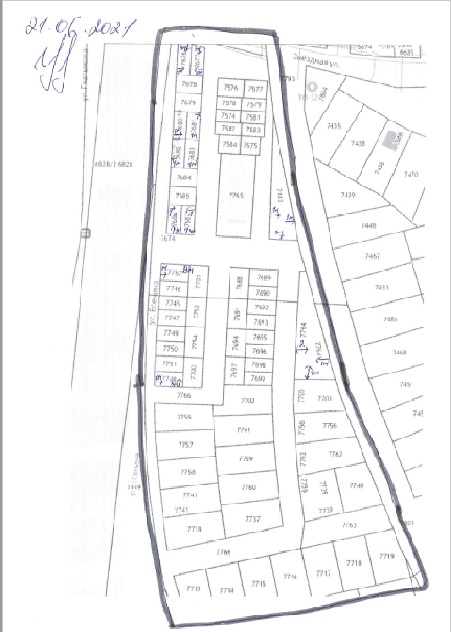 